Memorial de Cálculo EstruturalMezanino Metálico 10mX6mX3m para academia de ginásticaRevisões:R00 – Emissão inicial: 04.08.2021 – Jacob1 	Introdução1.1	Objetivo:O objetivo desse documento é registrar para posteriores consultas os procedimentos e considerações utilizadas para dimensionar um Mezanino metálico, conforme requisitos das normas aplicáveis citadas em 1.2.O documento original encontra-se em poder do escritório Jacob Engenharia e Educação, localizado à Alameda Harvey C. Week, 14 Sala 66 – Bairro Vista Verde – São José dos Campos – SP e uma cópia encontra-se em poder do cliente Sr. Fulano de Tal, Sócio diretor da empresa Fulano de Tal ME, e se refere ao contrato de prestação de serviços firmado em 23.03.2021 sob número 123456.1.2 Normas adotadasForam adotadas as seguintes normas para elaboração desse memorial de cálculo estrutura:ABNT NBR8800/08 – Projetos de Estruturas de Aço e de Estruturas mistas de aço e concreto em edifíciosABNT NBR14.762/10 – Dimensionamento de perfis de aço formados a FrioABNT NBR6120/19 – Cargas para cálculos de estruturas em edificaçõesANSI/AISC 360-16 – Specification for Structural Steel Buildings1.3 Softwares e ferramentas utilizadas.Para automação do procedimento de cálculo foram utilizadas ferramentas computacionais, listadas a seguir.Ftool Versão  3.01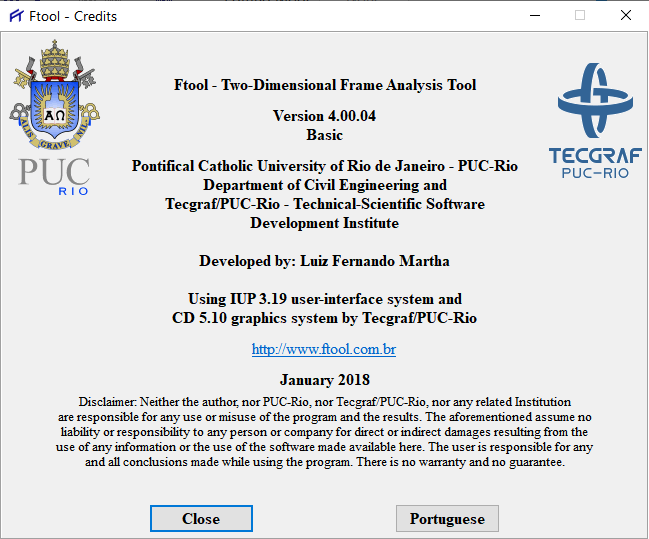 Visual Metal v. 1.5m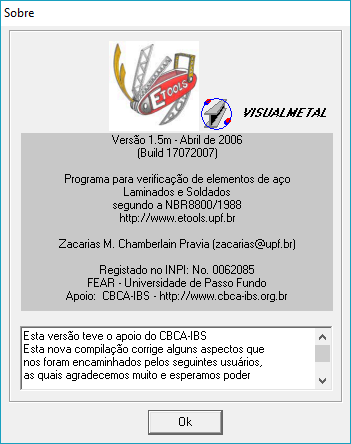 DimPerfil 4.0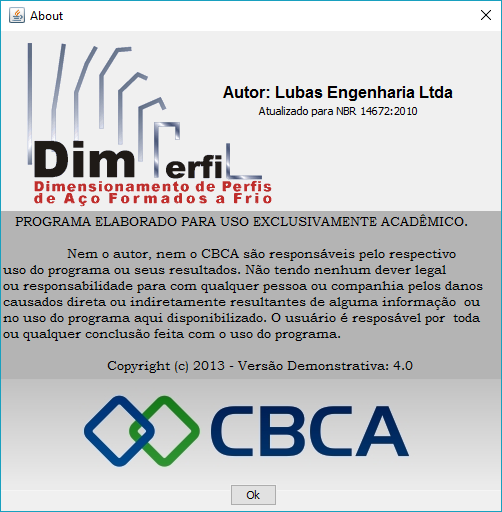 Planilha de Microsoft Excel® desenvolvida para dimensionamento de perfis laminados de aba larga conforme NBR8800/08. A ferramenta encontra-se instalada nos computadores do escritório para eventuais auditorias.2-  Dados do projeto2.1 – Geometria básica da edificação: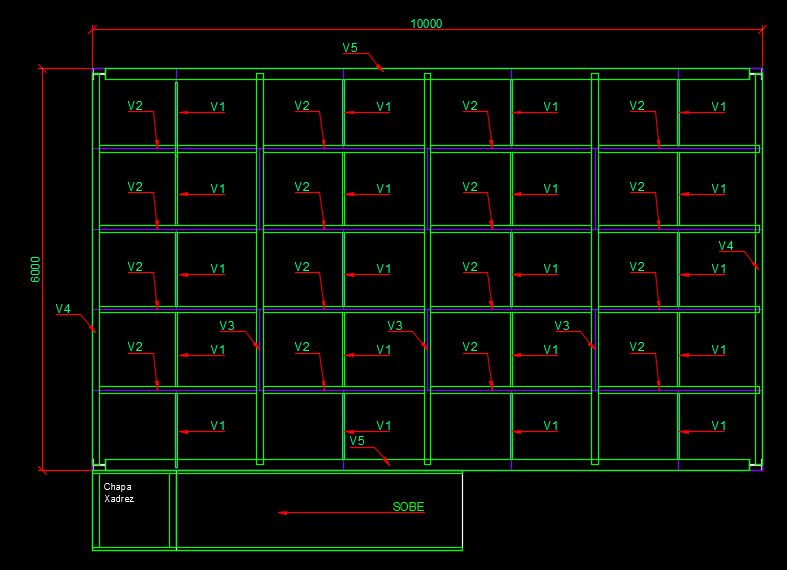 3. Determinação das cargas atuantes na estrutura3.1 – Cargas Gravitacionais e de uso e ocupaçãoCargas Permanentes:Peso próprio Painel Wall: 0,34 kN/m²Contrapiso de regularização (2cm): 21 . 0,02 = 0,42 kN/m²Piso cerâmico: 0,23 kN/m²Peso Próprio da estrutura: Contabilizado durante o processoCargas Variáveis:Sobrecarga de uso e ocupação para academias de ginástica: 5 kN/m²4. Dimensionamento da estrutura4.1 – Dimensionamento da escada de acessoDeterminação das dimensões da escadaRegra de Blondel2e+p = 64~66cmTravando a pisada em 280mm2.e + 28 = 66 e= 190mm ajustando ao nível do piso: 3000/190 = 187,5Dimensionamento dos degraus da escadaCarga de verificação P = 2,5 . 1,5 = 3,75 kNMomentos Fletores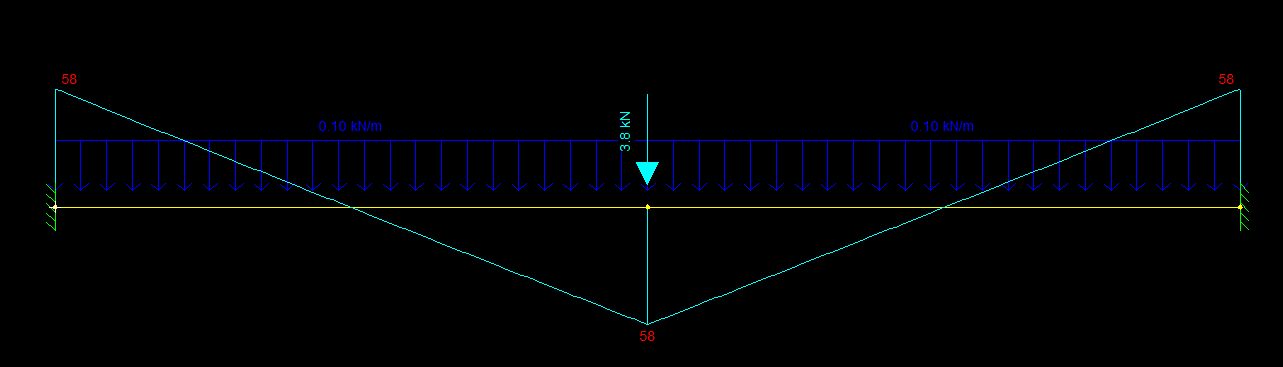 Esforço cortante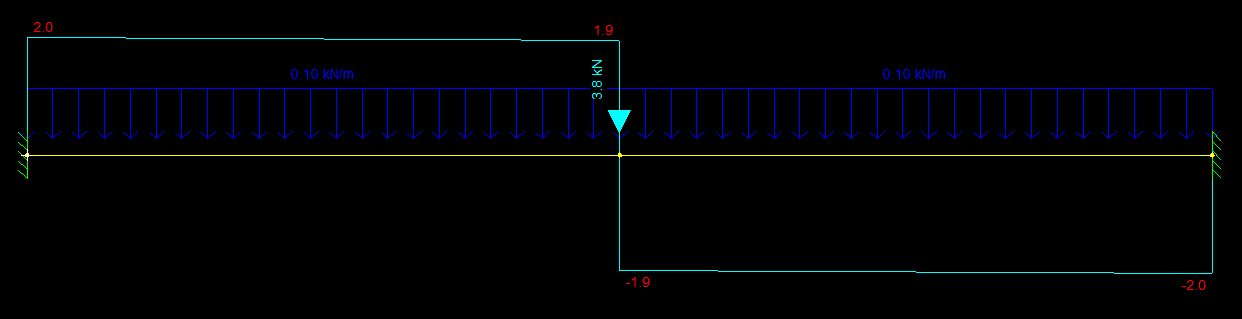 Cálculo pelo Método das larguras efetivas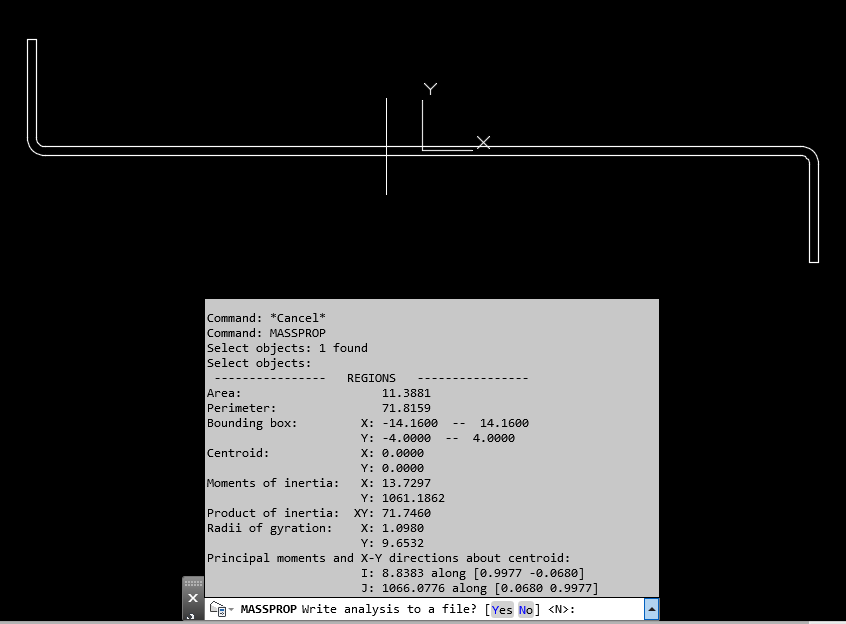 W = 13,72/4=3,43 cm³Largura efetiva do enrijecedor: b/t = 35,2/3,2=11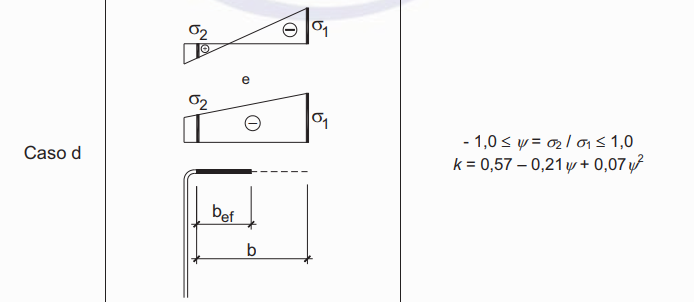 Verificação quanto ao esforço cortanteDimensionamento da longarina da escadaCarregamentos: Sobrecarga de uso: 3 kN/m² x 0,60 = 1,8 kN/mPeso dos degraus: 0,14 kN/mGuarda corpo: 0,14 kN/mPeso da longarina: 0,07 kN/mCarregamento ELS: 1,8 + 0,14 + 0,14+0,07 = 2,15 kN/mCarregamento ELU: 1,5 . 1,8 + 1,25 . (0,14+0,14+0,07)= 3,13 kN/m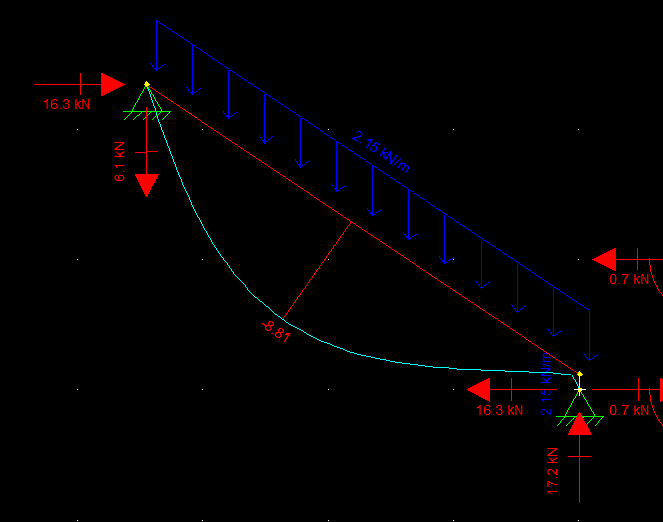 Flecha máxima L/350 = 5055/350 = 14,44mm > 8,81 OK aprovado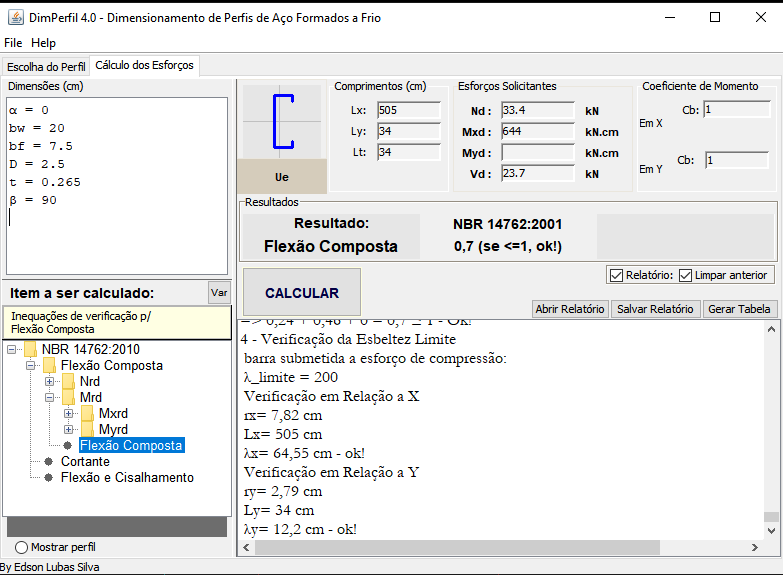 Verificação ELU – AprovadoVerificação da espessura da chapa Xadrez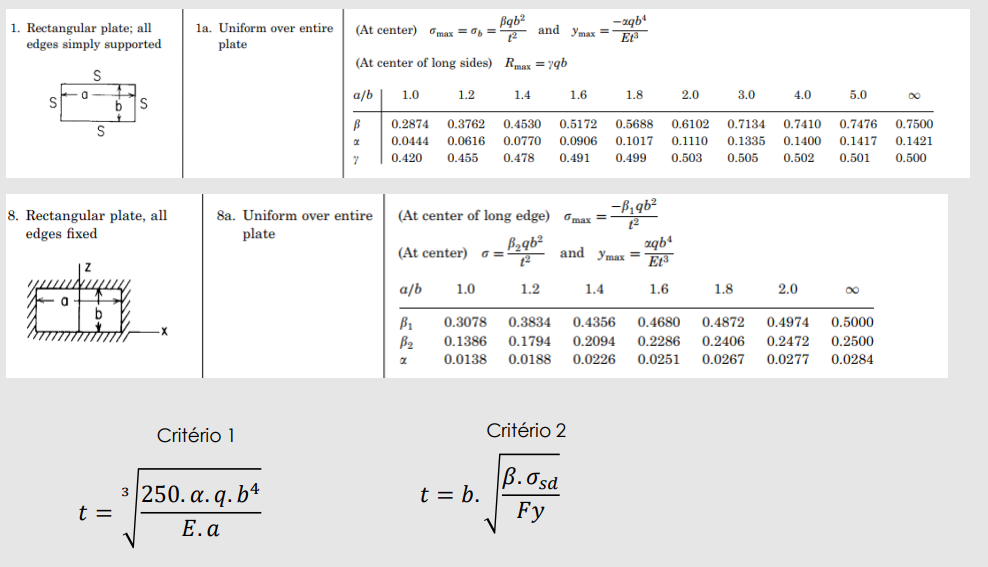 a/b = 1150/625 = 1,84 ~ 1,80Aprovado Chapa t = 4,76mmCálculo da viga de sustentação da chapa xadrezCarregamentosELS:  (0,38+3) x 0,625+ 0,05 = 2,16 kN/mELU: (1,25 . 0,38 + 1,5 . 3 )x0,625 + 1,25 . 0,05 = 3,17 kN/mVerificação conforme Capítulo B AISC360/16Adotaremos L 2’’ X 1/8 ASTM A36 (Ix = 7,91 cm4 e Wx = 2,13)Aba da cantoneira é semi-compacta, portanto determina-se pela equação:A peça também é aprovada quanto aos ELS pois Ix = 7,91 > 7,45cm4Dimensionamento do quadro de apoio da escadaPerfil adotado []150X50X3,00 SAE 1020Verificações ELS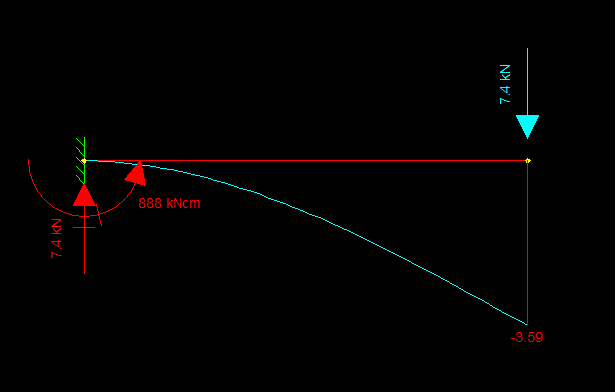 Flecha Vertical limite = 2 . 1200/350 = 6,85mm > 3,59mm OK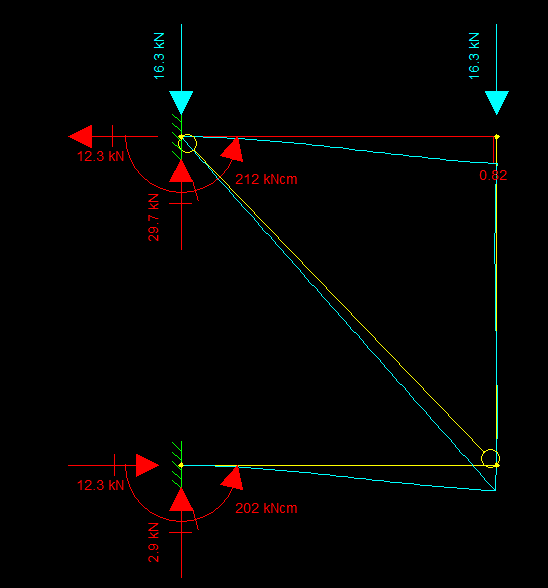 Flecha HorizontalVerificações ELUMomentos Fletores			Esforço Cortante		Axiais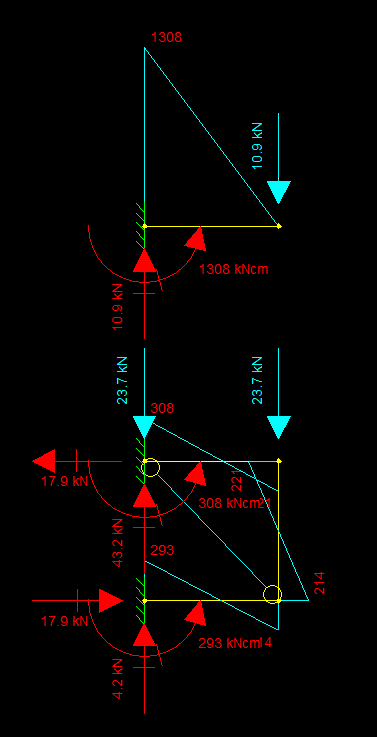 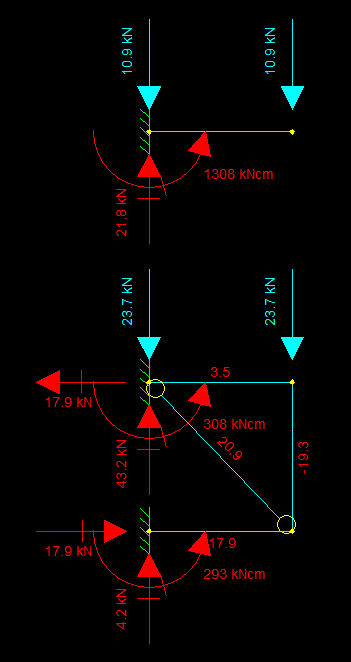 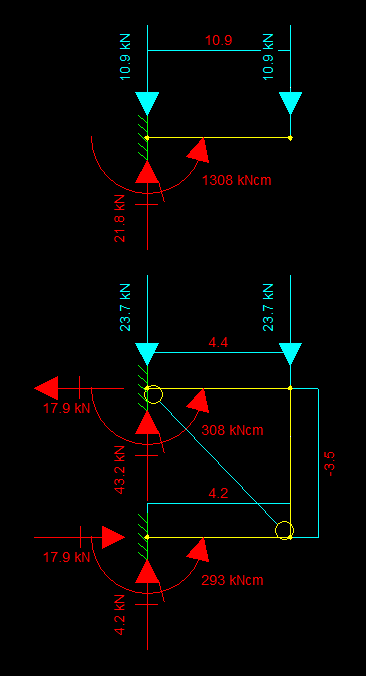 Dimensionamento do Contraventamento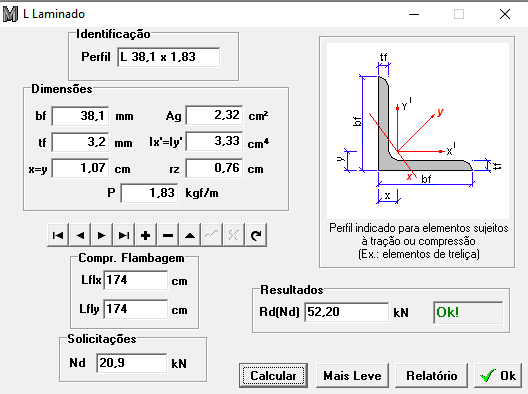 Dimensionamento da viga de apoio imediata da escada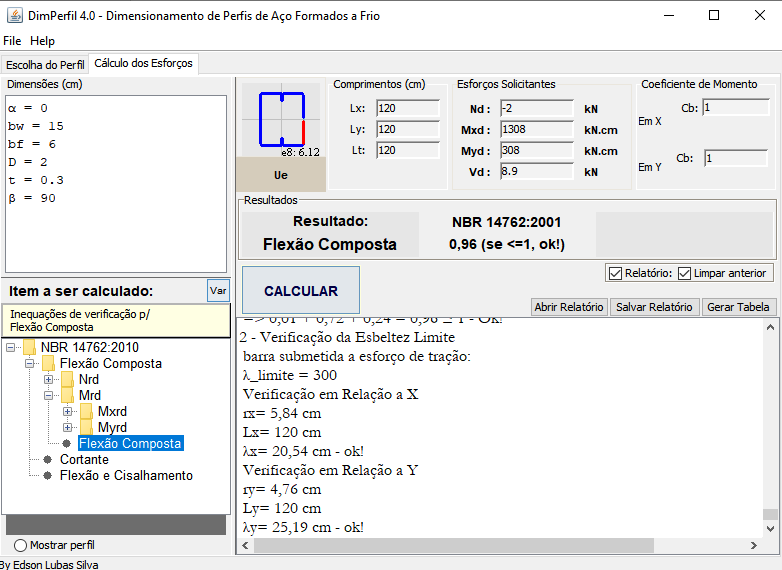 Dimensionamento da viga paralela à escada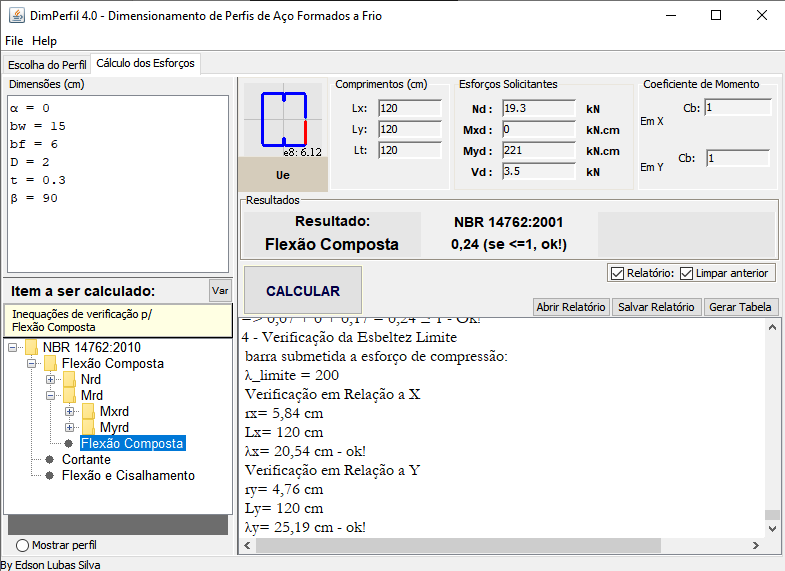 Dimensionamento da viga oposta ao apoio da escada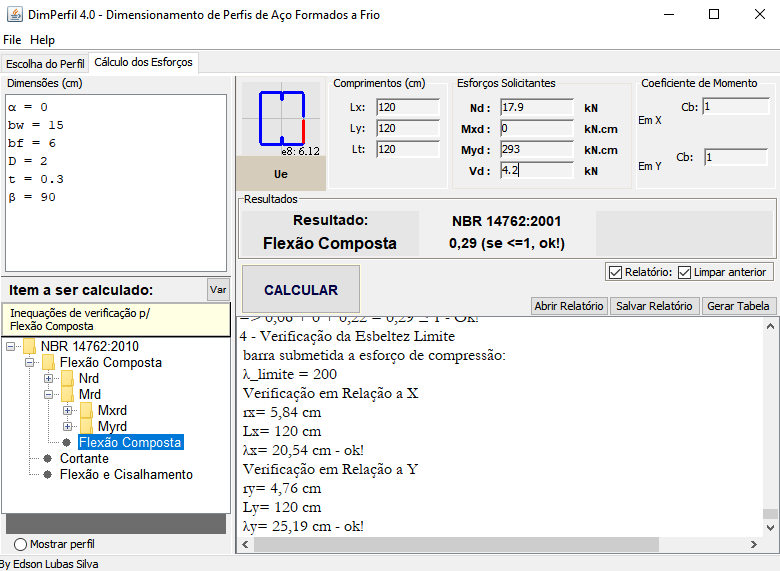 Dimensionamento da Viga V1CarregamentosELS: (0,34 + 0,42 + 0,23 + 5) . 1,25 + 0,05 = 7,54 kN/mELU: (1,4.0,34 + 1,35 . 0,42 + 1,4 . 0,23 + 1,5 . 5).1,25 + 1,25 . 0,05= 11,14 kN/mVerificação conforme Capítulo B AISC360/16Aba da cantoneira é semi-compacta, portanto determina-se pela equação: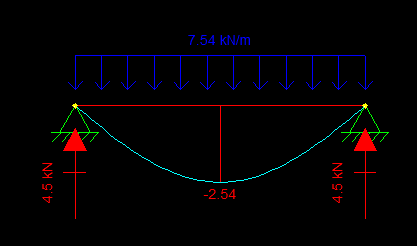 Flecha máxima 1200/350 = 3,42cm > 2,54cm OK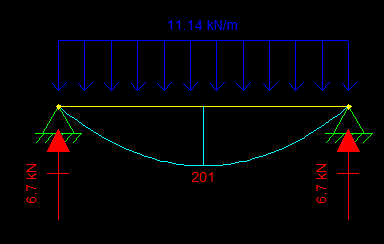 Momento Fletor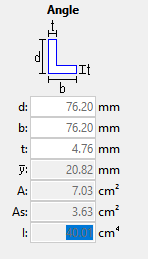 Adotaremos L3’’X3/16’’ ASTM A36Dimensionamento da Viga V2CarregamentosELS: (0,34 + 0,42 + 0,23 + 5) . 1,20 + 0,15 = 7,34 kN/mELU: (1,4.0,34 + 1,35 . 0,42 + 1,4 . 0,23 + 1,5 . 5).1,20 + 1,25 . 0,15= 10,82 kN/mVerificação ELS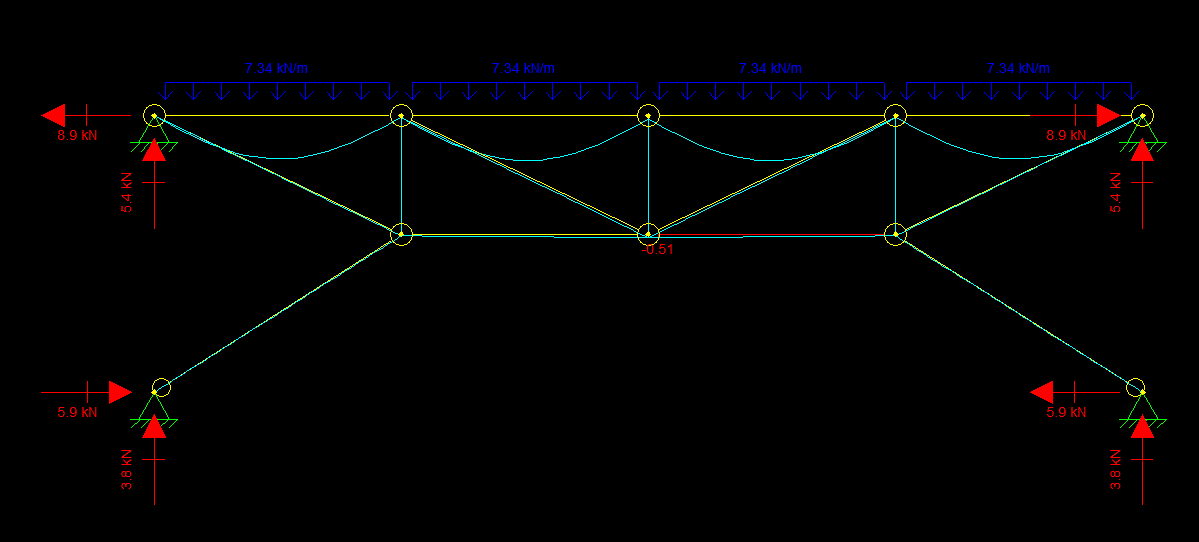 Flecha máxima L/350 = 2500/350 = 7,14mm > 0,51mm OKVerificação ELU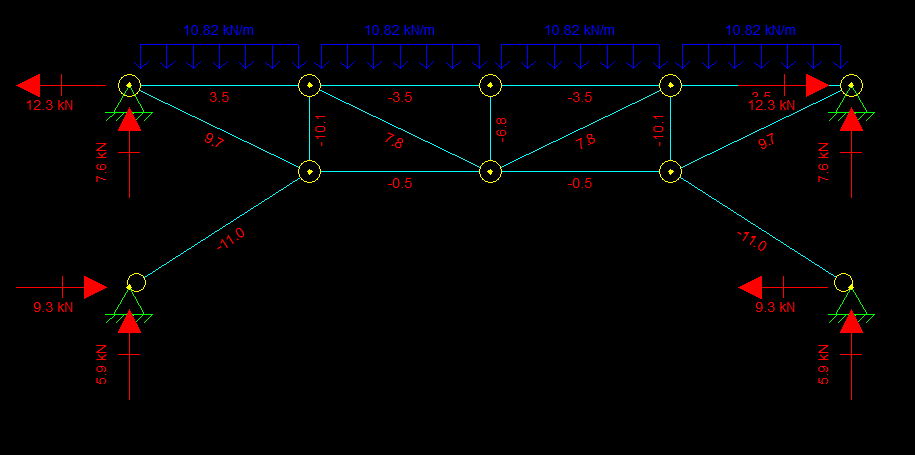 Banzo Inferior: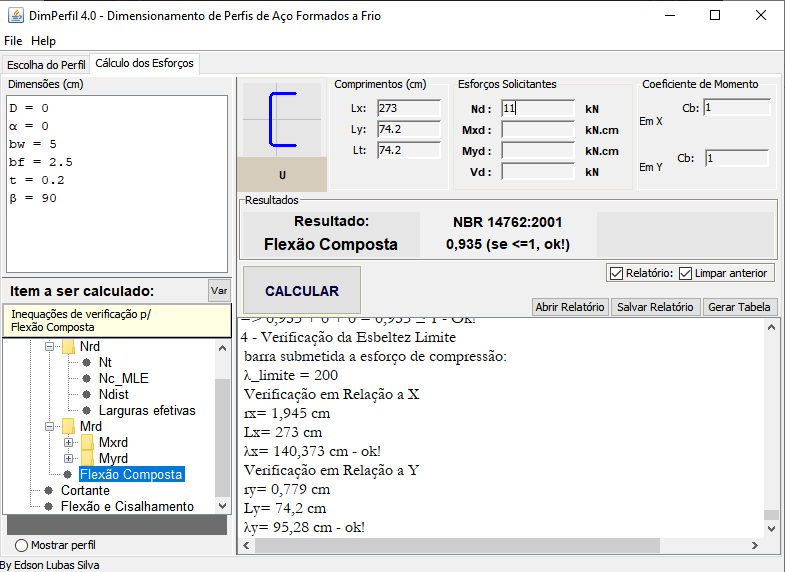 Aprovado o banzo superior no mesmo perfilMontantes Comprimidos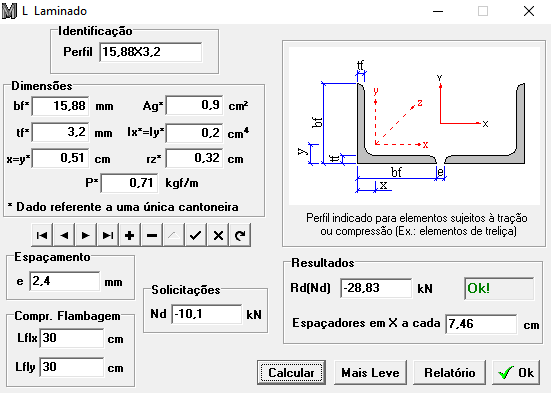 Diagonais Tracionadas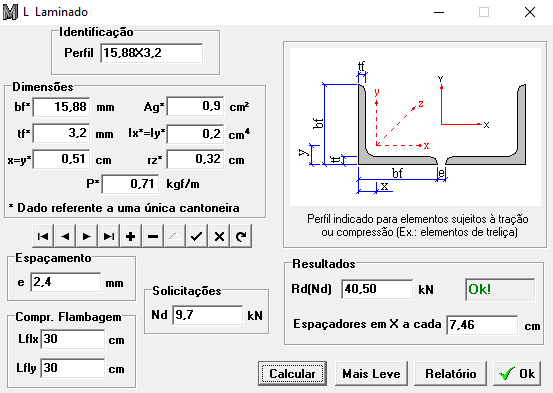 Peso da Viga V2Banzo Superior e inferior: 1,5 kg/m x (2,5+2,73) = 7,84 kgDiagonais e Montantes: 1,44 kg/m x (0,673 x 4 + 0,3 x 3) = 5,17 kgTOTAL = 13 kg (5,20 kg/m)Para distribuir na viga V3: 13 kg x 4 peças / 6m = 8,66 kg/m adotaremos 9 kg/m na V3Dimensionamento da Viga V3ELS: (0,34 + 0,42 + 0,23 + 5) . 2,5 + 0,20+ 0,09= 15,26 kN/mELU: (1,4.0,34 + 1,35 . 0,42 + 1,4 . 0,23 + 1,5 . 5).2,5 + 1,25 . 0,20+1,25x0,09 = 22,52kN/mVerificação ELS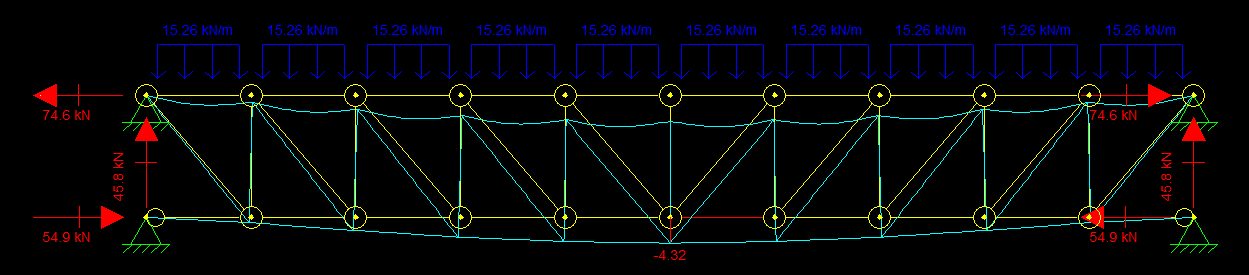 Flecha Limite = 6000/350 = 17,14mmVerificações ELU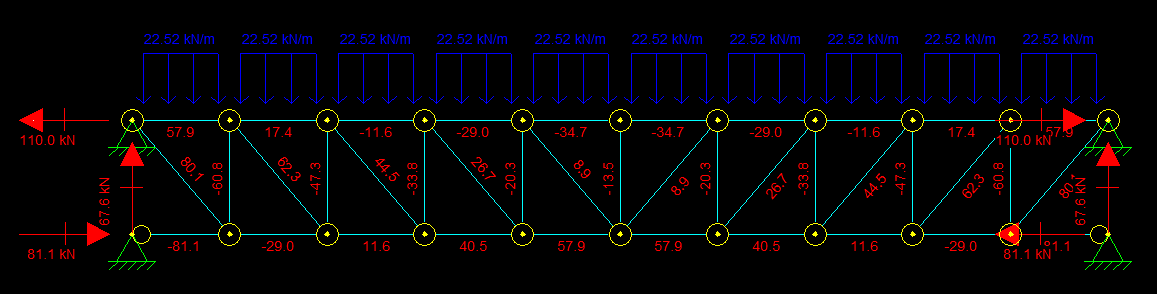 Banzo inferior e superior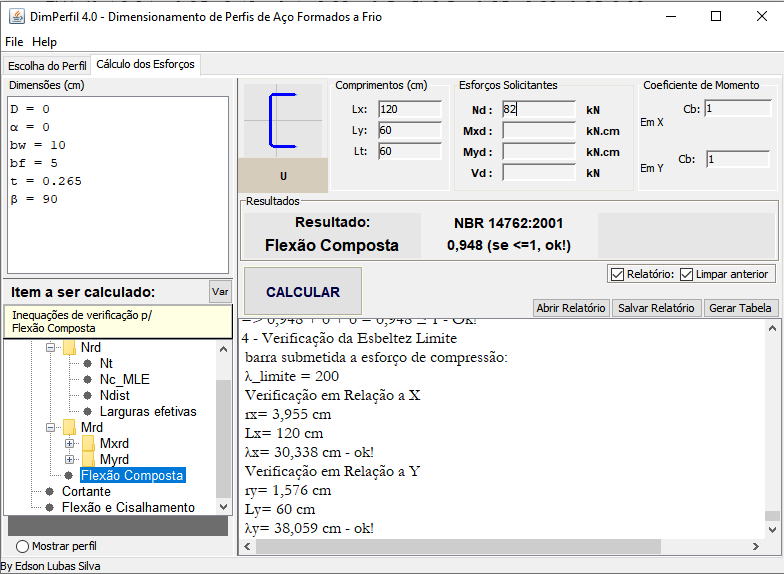 Montantes Comprimidos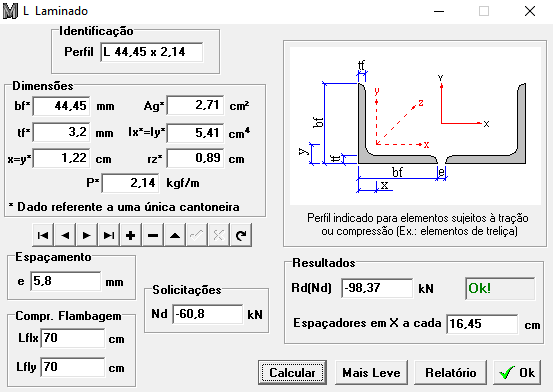 Diagonais tracionadas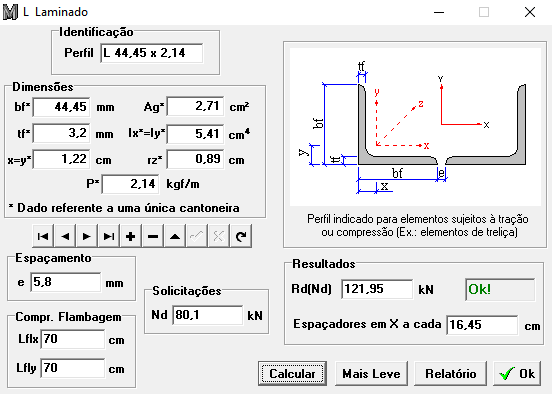 Peso da viga V3Banzos superior e inferior: 3,97 kg/m x (6+6) = 47,64 kgDiagonais e montantes: 2,14 kg/m x (15,52x2) = 66,42 kgTotal = 114,06 kg (19,01 kg/m)Verificação da estabilidade dos pórticos principais (Tombamento)NSd = ( 5 +0,34 + 0,42 + 0,23 + 0,42) x (10m x 6m) = 384,6 kNVerificação da estabilidade do plano de 6mHsd = 10 kNNsd = 384,6/2 = 192,3 kNVerificação da estabilidade do plano de 10mHsd = 10 kNNsd = 384,6/2 = 192,3 kNVerificações do pórtico principal 10m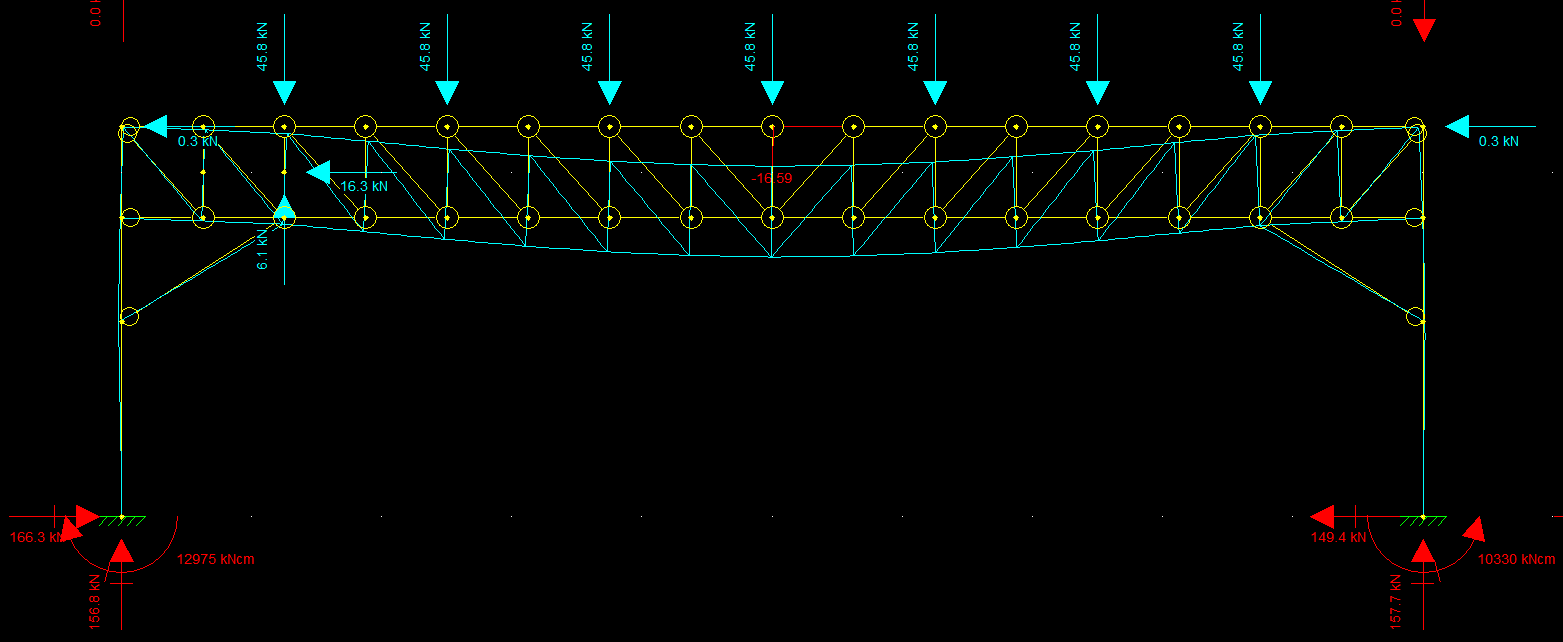 Flecha limite: 10000/350 = 28,57 > 16,59 OkDeslocamento horizontal do topo do pilar em relação à base: Limite = 3000 / 300 = 10mm, aferido 1,80 mm OK aprovado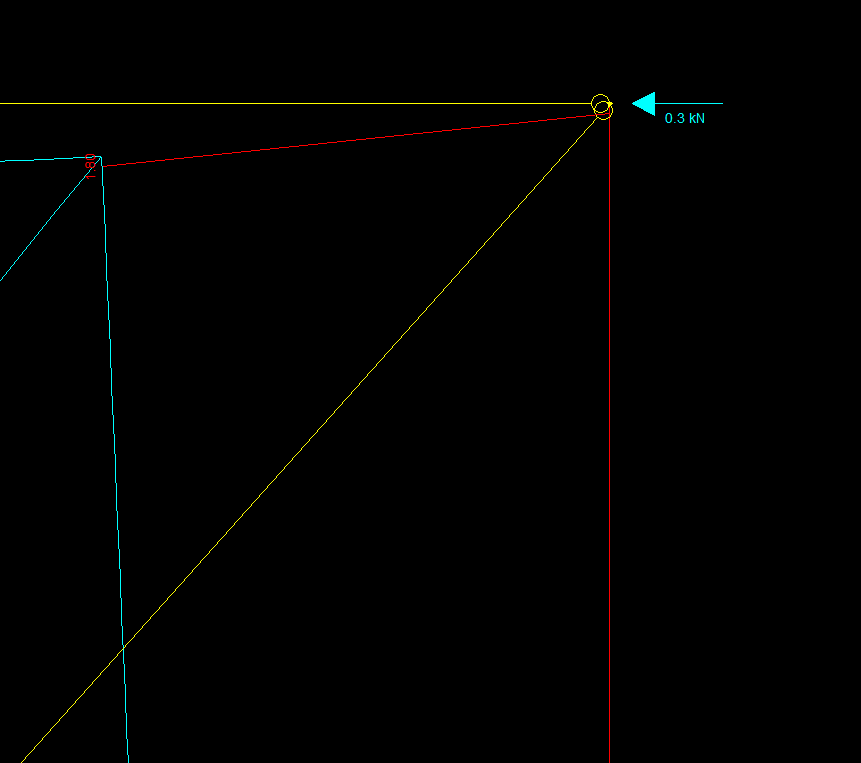 Esforços trecho inicial V5
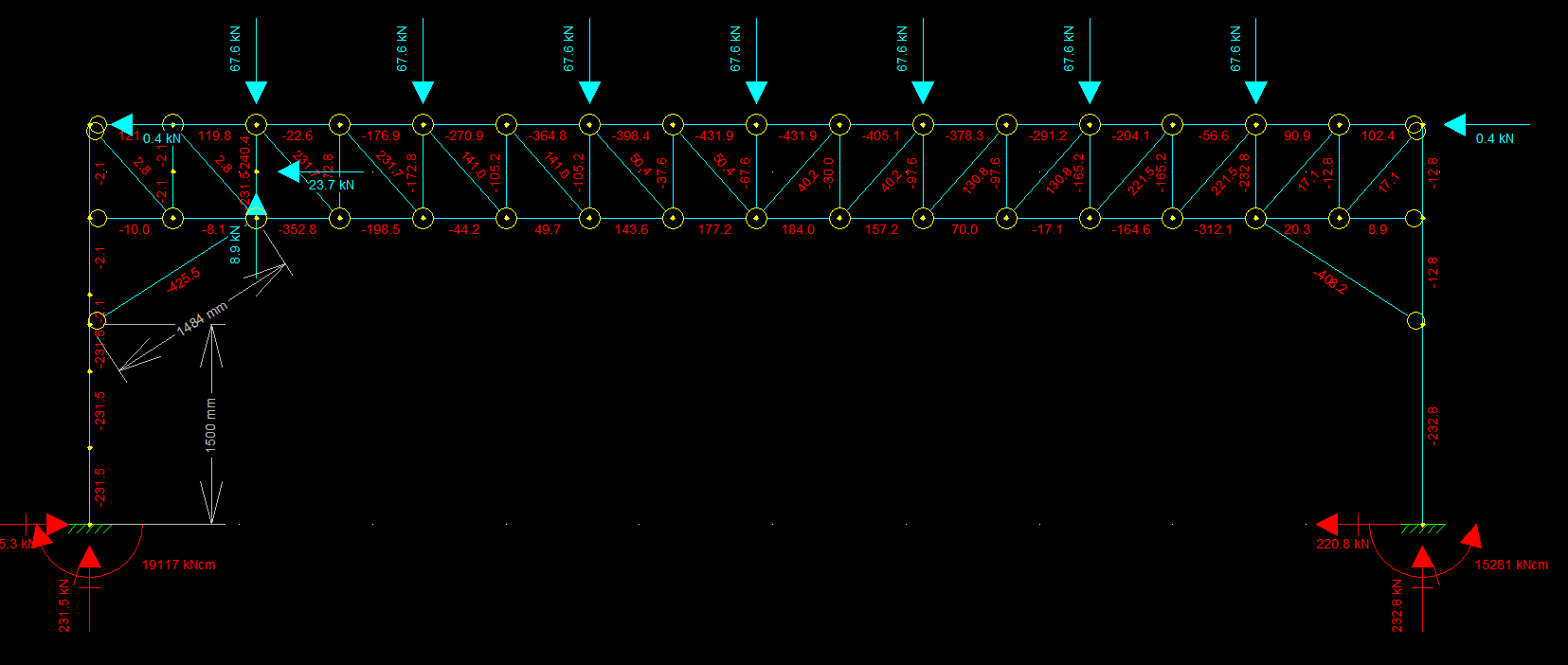 Banzo superior trechos laterais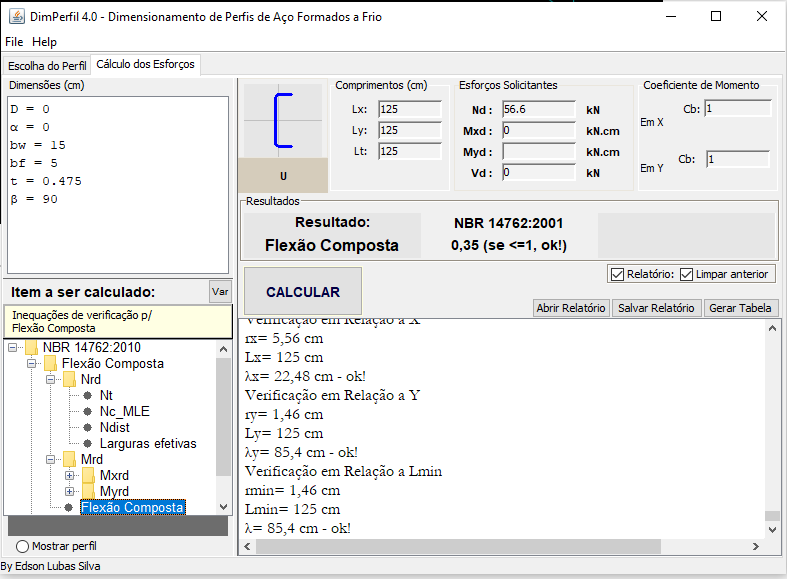 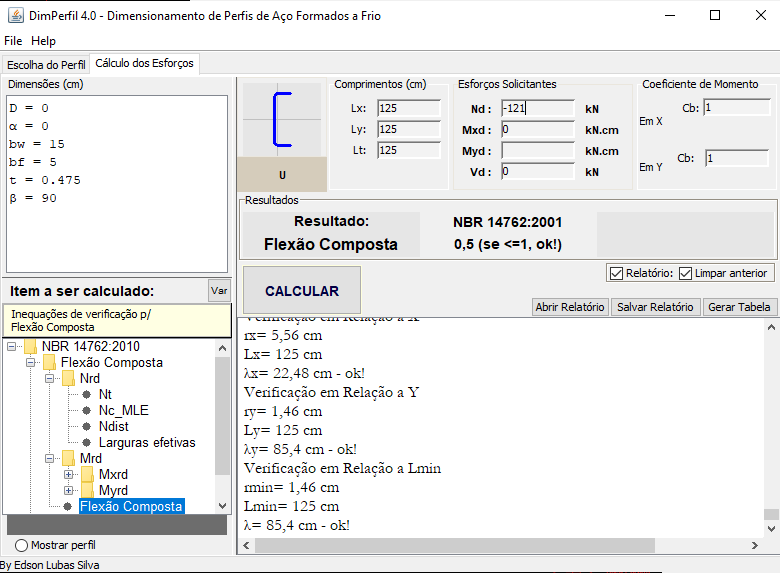 Banzo superior trecho centralBanzo Superior trechos centrais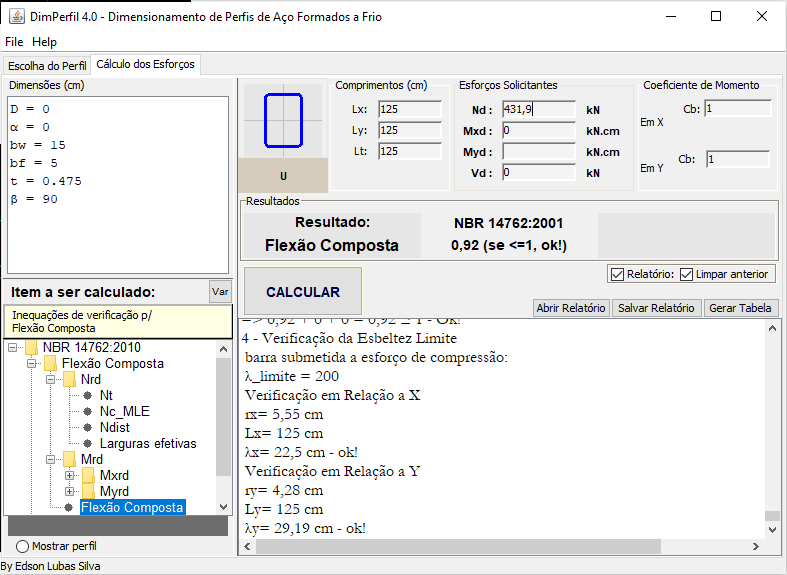 Banzo inferior trechos laterais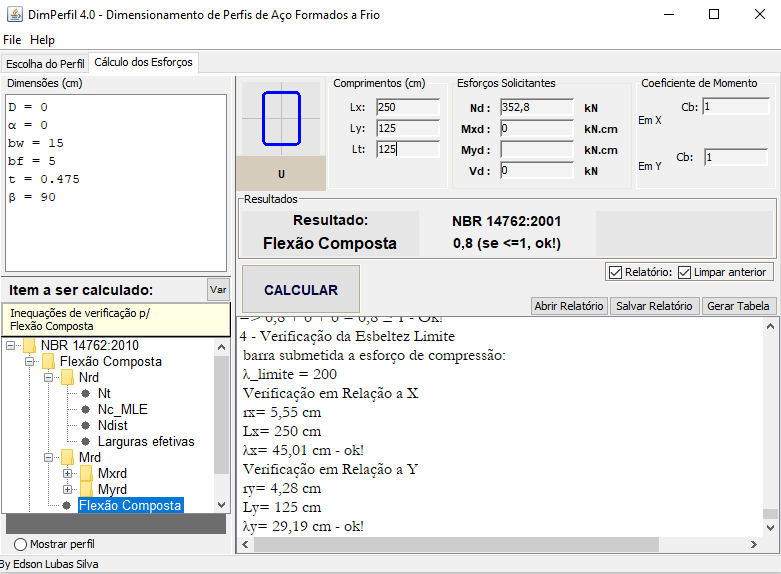 Banzo inferior trecho central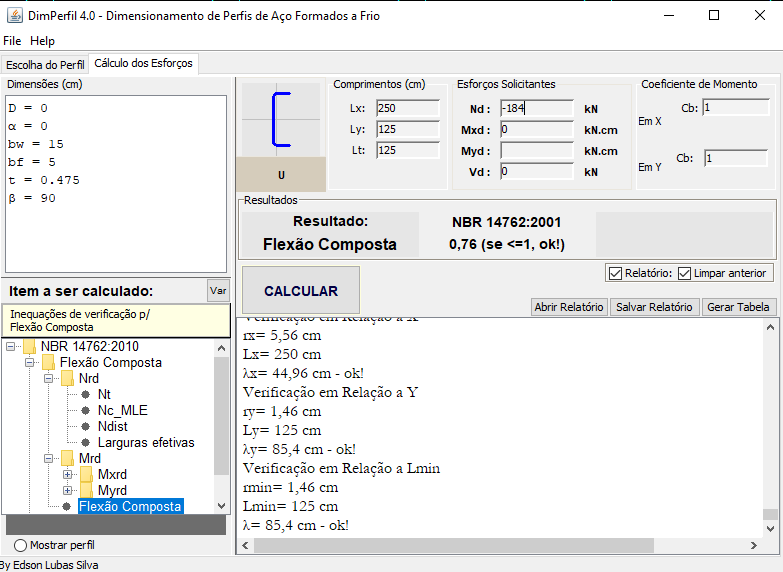 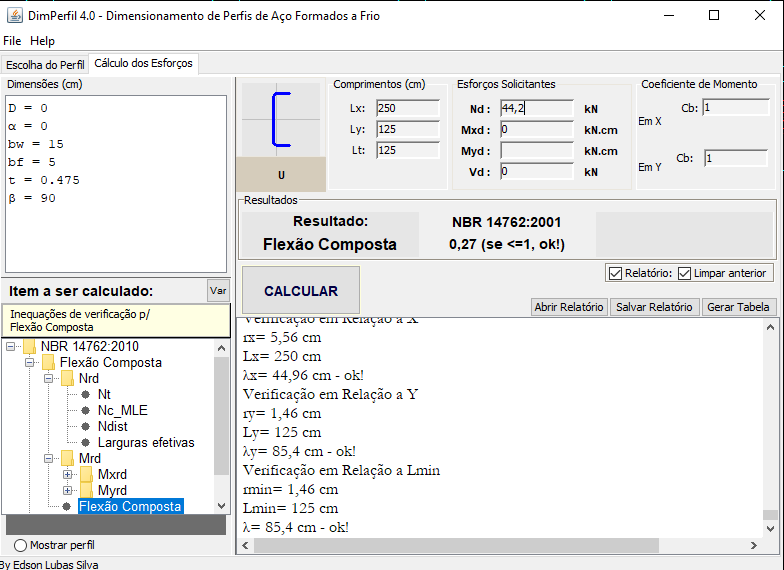 Diagonais e montantes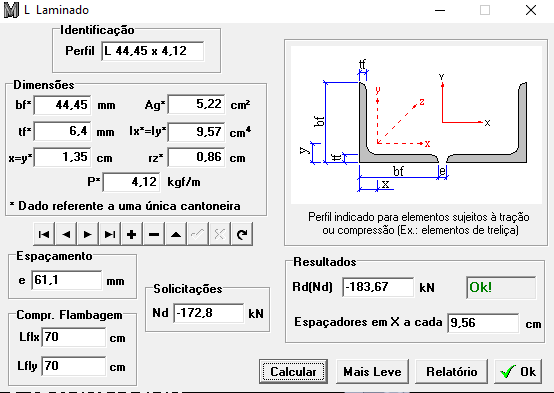 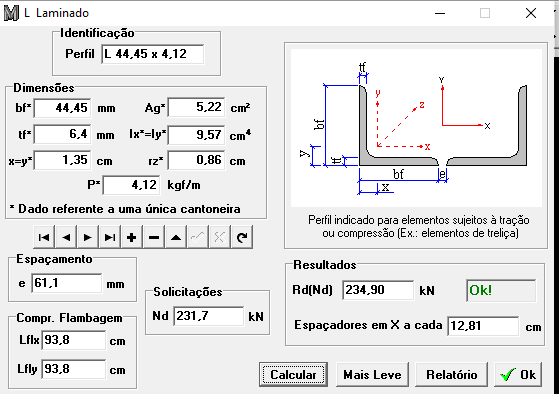 Diagonal de apoio da mão francesa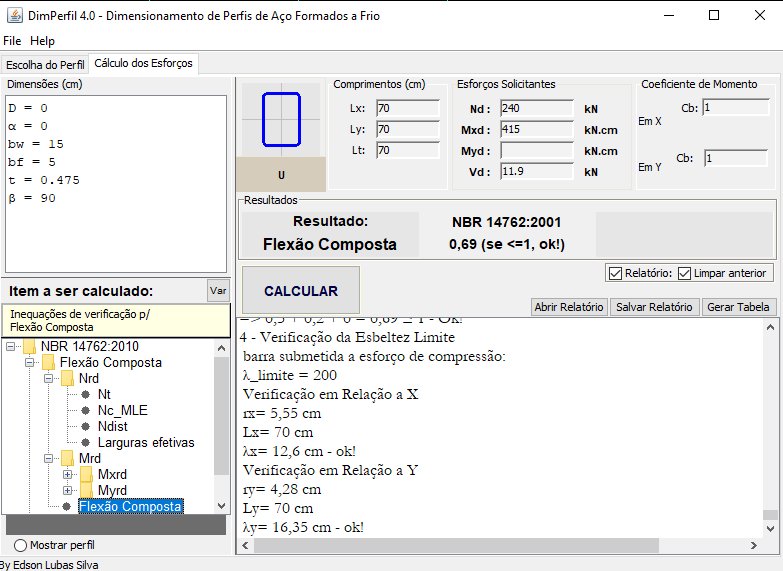 Mão francesa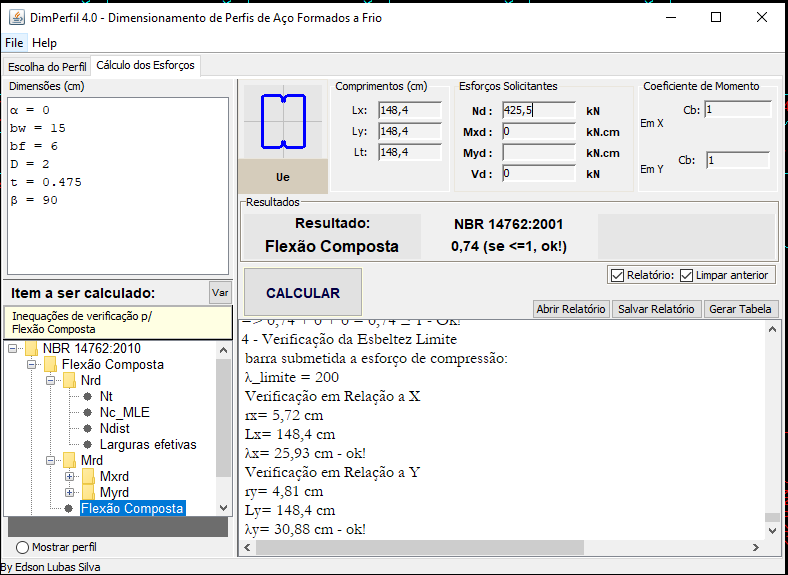 Pilares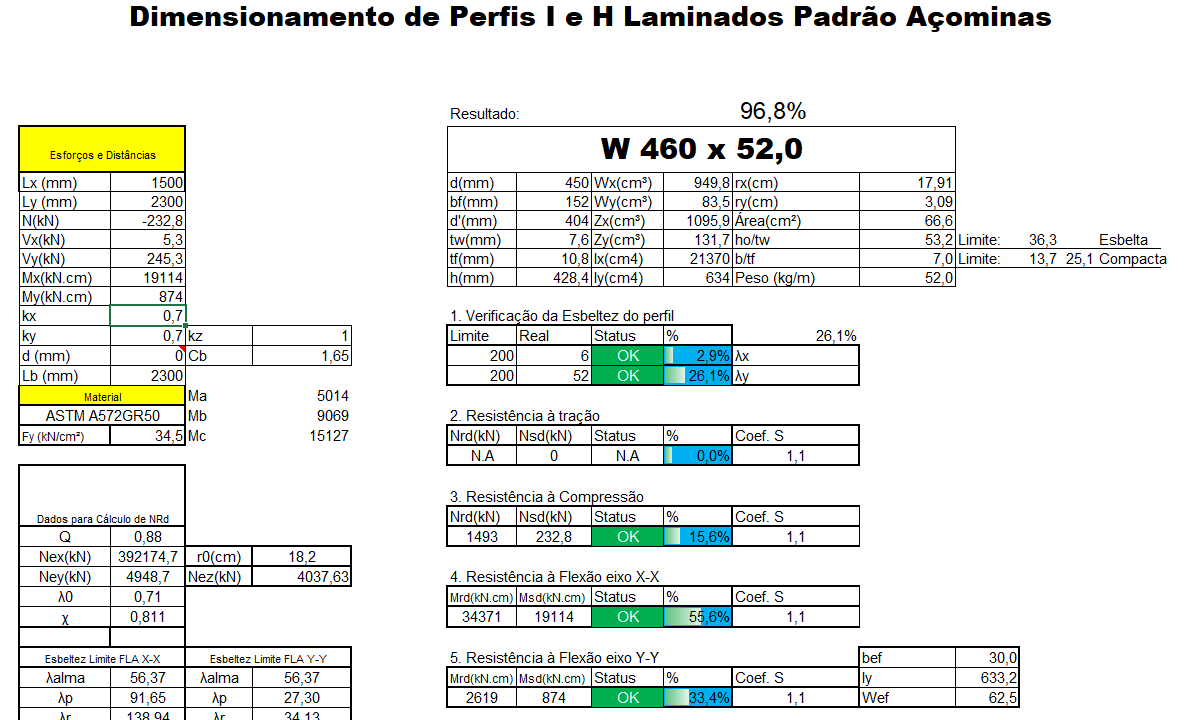 Dimensionamento das contenções dos banzos (Contraventamentos)Nc, Sd = 0,004 Nsd Nc,Sd =0,004 . 431,9 = 1,73 kN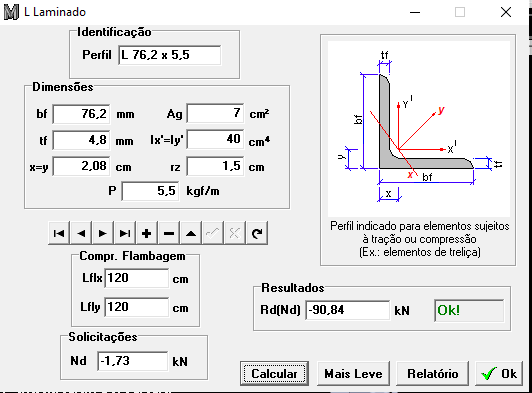 Verificação dos esforços combinadosNsd/NRd = 1,73/90,84 = 0,019<0,20Dimensionamento das barras tracionadasNt,sd = 0,50 . 1,73 / cos50º = 1,35 kNDimensionamento das bases do pilar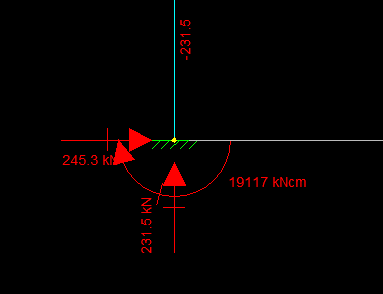 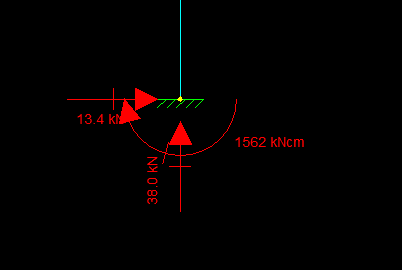 Supondo um bloco de coroamento de 80cmX80cmEsforços no Chumbador devido ao momento X-XEsforços no chumbador devido ao momento Y-YTração total no chumbador mais solicitado T = 129,33+2,23 = 131,56 kNCortante no chumbador mais solicitado: Calculo da chapa com enrijecedoresa/b = 1 Determinação da altura do enrijecedorProfundidade de embutimento do chumbador = 12 . 38,1 = 457,2 mm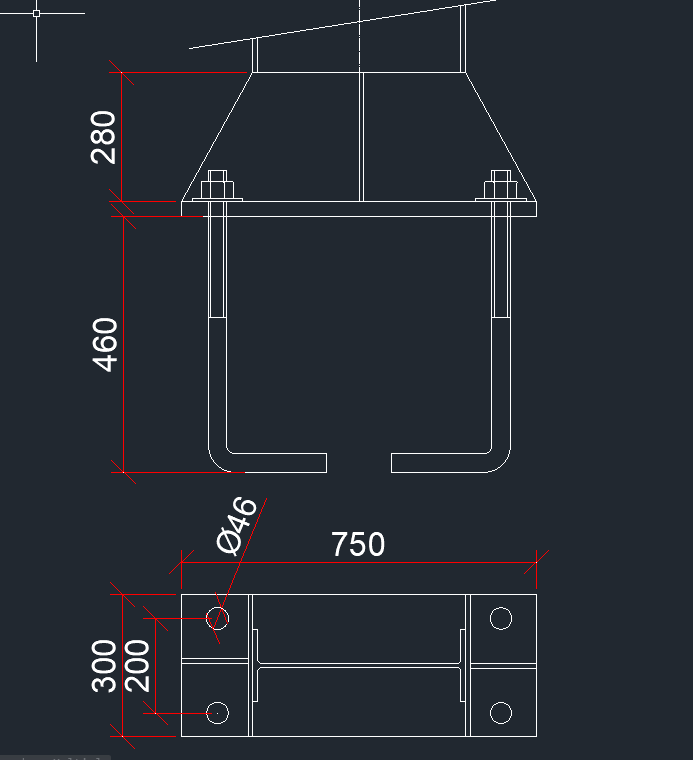 CONCLUSÃOSem mais, e utilizando das atribuições profissionais a mim concedidas pelo sistema CONFEA-CREA do Estado de São Paulo, lavro este memorial de cálculo de análise estrutural para que possa servir de documentação complementar ao projeto de posse do construtor.São José dos Campos, 04 de Agosto  de 2017Eng. Felipe Jacob Moraes PereiraEngenheiro MecânicoCREA-SP 5069138036-SP